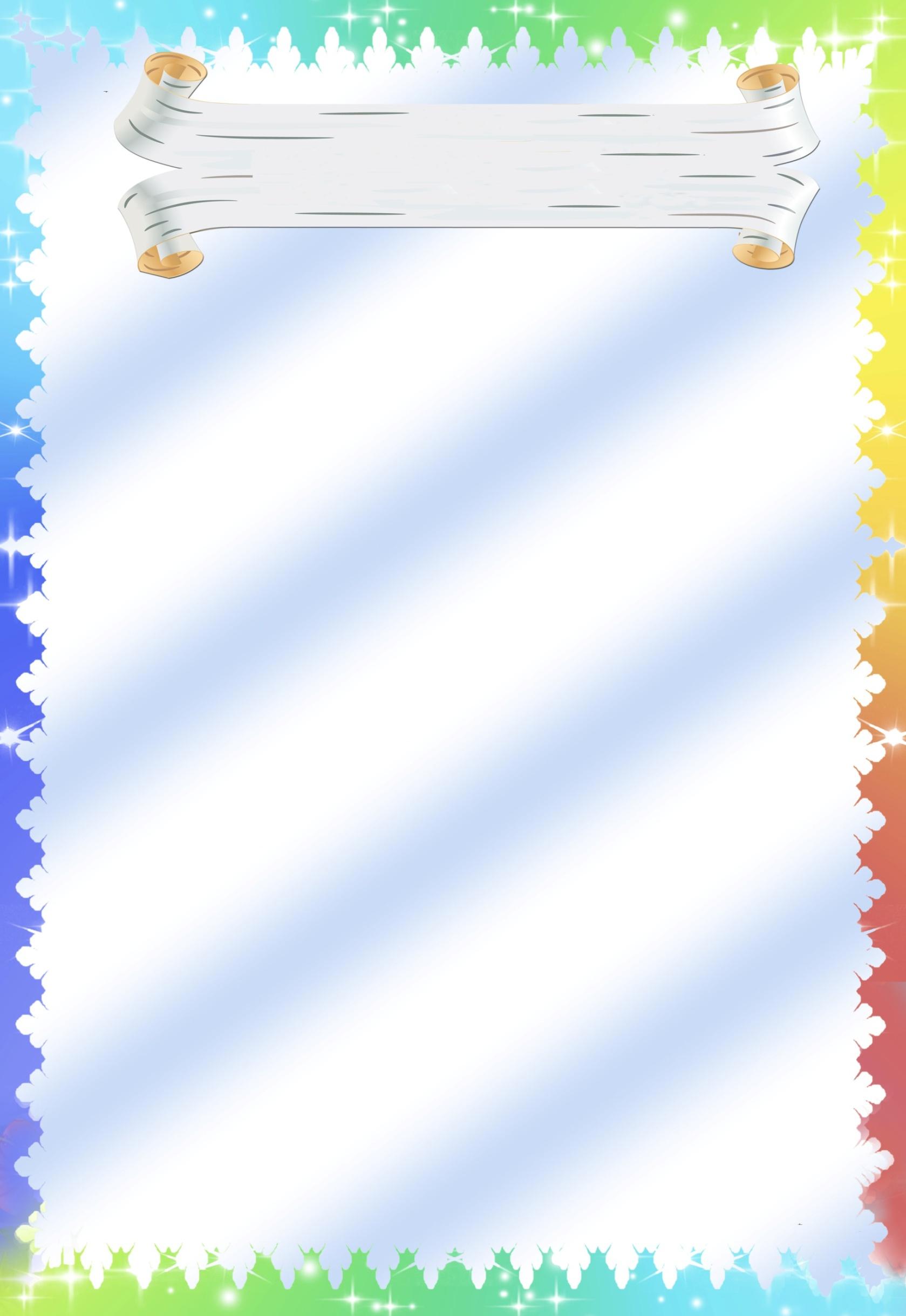 Консультация для родителей«Внимание дошкольника. Упражнения и игры для развития внимания»Внимание, это одно из самых важных качеств, благодаря которому мы можем познавать и изучать что-то новое. Изначально детям присуще только непроизвольное внимание, они еще не способны управлять своим вниманием, легко отвлекаются на все новое, яркое и целиком оказываются под властью внешних впечатлений. Внимание у детей неразрывно связано с такими качествами, как усидчивость и сосредоточенность. Развивая и повышая устойчивость внимания ребенка, родители одновременно помогают ему овладеть навыком сосредоточенности и стать более усидчивым. Хорошо развитое внимание у ребенка - залог успешного обучения в школе! Существует огромное количество игр, заданий и упражнений на развитие внимания. Предлагаем вам игры и упражнения на развитие всех свойств и видов внимания (зрительного, слухового и двигательного) для детей дошкольного возраста. Играя в игры на развитие внимания с детьми, используйте принцип «от простого к сложному». Следите за тем, чтобы задания были не слишком сложны для ребёнка, чтобы он с ними справлялся и не терял веры в свои силы.  Если интерес ребенка к игре пропал – не настаивайте, предложите ему эту игру в следующий раз. Не забывайте хвалить малыша за успех и правильные решения. Во многие игры на развитие внимания можно играть как дома, так и на улице или в поездках и путешествиях. Игры и задания на развитие произвольного вниманияИгра «Обезьянки танцуют» В эту игру можно играть как дома, так и на прогулке или в любом другом месте. Это вариация на тему игры «Обезьянки», только без кубиков или других вспомогательных материалов. Предложите ребенку или группе детей копировать все ваши движения так же, как это делают обезьянки. И показывайте разные движения: поднимайте руки, хлопайте, приседайте и так далее. Движения чередуйте и постепенно скорость смены движений увеличивайте. Ребёнок должен успевать повторять все движения за Вами.Игра «Золушка» Для игры понадобятся горсточки трёх разных круп: фасоли, гороха и чечевицы. Смешайте по несколько горошин каждой крупы в небольшой мисочке и предложите ребенку разобрать смесь из круп. Ребёнку надо будет выбрать из мисочки каждую крупу в отдельные тарелочки, или просто кучки. Чем старше ребёнок, тем больше по количеству и меньше по размеру крупы можно использовать. Для трёхлетнего малыша достаточно будет по 5-7 горошин фасоли и гороха. Пятилетнему ребёнку можно давать разбирать смешанные рис, гречу и чечевицу. В эту игру можно играть на кухне, пока мама (или кто-то из взрослых) готовит еду. В таком случае мама просит ребёнка, помочь ей навести порядок.Игра «Наблюдатель» В эту игру можно играть как дома, так и на улице. Если вы с ребёнком находитесь в комнате, попросите ребёнка осмотреться и назвать все круглые предметы в комнате, потом все красные, потом все твёрдые и так далее. Для трёхлетних малышей признаки, по которым ему надо называть предметы, должны быть совсем простыми, например, только по цвету или форме. Чем старше ребёнок, тем сложнее могут быть признаки. Пятилетним детям уже можно давать задания назвать все гладкие предметы в комнате, все шершавые, все деревянные, все пластмассовые, все мягкие. На прогулке можно попросить малыша называть всё подряд, что он видит на улице, а уже потом давать задания называть предметы по каким-либо признакам.«Внимание дошкольника. Упражнения и игры для развития внимания»Игра «Найди пуговицу» Для игры понадобится шкатулка с разными пуговицами и 2-4 вещи из одежды. Предложите ребёнку для каждой вещи выбрать из шкатулки определённого вида пуговицы. Например, к рубашке подойдут круглые пуговки с двумя дырочками, к юбке надо подобрать большие пуговки с петелькой, к брюкам пуговицы с четырьмя дырочками и так далее. Если детей несколько, то каждому даётся одна вещь и ребёнок должен выбирать определённого вида пуговицы только для своей вещи. Примечание: Игры с пуговицами способствуют развитию всех свойств внимания: устойчивости, концентрации, избирательности и распределению.Игра «Найди пару» Для игры понадобятся несколько одинаковых пар разных предметов. Можно смешать между собой разные пары носков, можно вырезать из бумаги пары полосок разной длины, можно подобрать пары разных пуговиц. Выложите перед ребёнком смешанные в одну кучу выбранные пары предметов и дайте ему задание подобрать пары. Если это носки, малышу надо будет выбрать пары носков. Если это полоски, значит, ему надо будет подобрать пары полосок одинаковой длины. Если это пуговицы, ребёнок подбирает пары одинаковых пуговиц. Для трёхлетних детей будет достаточно 3 - 5 пар разных предметов. Чем старше и опытнее в игре становится ребёнок, тем большее количество пар разных предметов можно ему давать. Если в игре участвует несколько детей, то можно выдать каждому ребёнку по своему комплекту разных пар. Также можно разбить детей на команды и устроить соревнование, какая из команд быстрее подберёт парыИгра «Волшебный мешочек» Для игры понадобятся мешочек с завязками и разные небольшие предметы: игрушки, детали конструктора, кубики и так далее. Размер предметов для игры должен быть такой, чтобы ребёнку было удобно их ощупывать и доставать из мешочка. Положите в мешочек все выбранные для игры предметы, затяните мешочек завязками так, чтобы осталось небольшое отверстие, в которое ребёнок сможет просунуть руку. Попросите малыша вытаскивать из мешочка именно те предметы, которые вы называете. При этом подглядывать в мешочек ему нельзя, то есть надо найти игрушки на ощупь. Чем больше предметов в мешочке, тем сложнее игра. Для трёхлеток больше 5 - 6 предметов брать не стоит.Игра «Собери бусы» Для игры понадобятся крупные бусинки разного цвета и величины. Дайте ребёнку задание нанизать бусы по определенной схеме: синюю бусинку чередовать с зелёной, квадратную с круглой, красную с жёлтой. Чем младше ребёнок, тем проще должна быть схема. с возрастом задания можно усложнять: 2 круглые красные бусинки, 3 жёлтые прямоугольные, 1 синюю квадратную. Задания можно давать устно, а можно нарисовать цветную схему бус и попросить ребёнка собрать бусы по рисунку.Игра «Сделай по порядку» Предложите ребёнку замереть, внимательно вас послушать и сделать все задания в том порядке, в котором он их услышал. Дайте ему, например, такие задания: хлопнуть в ладоши, топнуть ногой и повернуться вокруг себя; или взять куклу, причесать её, положить на стол, а потом принести машинку. Играя с трёхлетними малышами можно начинать с двух заданий и постепенно увеличивать количество команд.«Внимание дошкольника.Упражнения и игры для развития внимания»Игра «Всему своё время» 1-й вариант В эту игру лучше играть, когда в комнате разбросано много разных игрушек. Договоритесь с ребёнком, что он по вашей команде будет собирать и приносить вам игрушки. «Время кубиков» - говорите вы. Ребёнок должен начать собирать кубики. «Время карандашей» - ребёнок выискивает и приносит карандаши. «Время медвежонка» - ребёнок несёт медвежонка и так далее. Меняйте команды через разные промежутки времени, с разной периодичностью. Игра «Всему своё время» 2-й вариант В эту игру лучше играть на улице. На прогулке договоритесь с малышом, что вы будете искать разные вещи по команде. «Время красных машин» - начинайте искать и показывать на красные машины. «Время камешков» - ищите камешки. «Время синих машин» - ищите синие машины. «Время деревьев» - смотрите и показываете на все деревья, которые есть вокруг. Команды можно повторять. Все найденные предметы можно считать. Дома попробуйте вспомнить с малышом, где и что вы искали. Игра «Всему своё время» 3-й вариант Договоритесь с ребёнком, что по вашей команде он будет рисовать разные фигуры. Дайте ему бумагу, карандаш и начинайте. «Время кружочков» - малыш рисует кружочки. «Время квадратиков» - малыш рисует квадратики. «Время треугольников» -начинает рисовать треугольники. Команды можно повторять и менять в произвольном порядке. Примечание: игры из серии «Всему своё время» тренируют такой важный навык, как умение произвольно переключать вниманиеИгры и упражнения на развитие зрительного внимания у детейИгра «Угадай, что исчезло» Для игры понадобятся 3-4 разные игрушки. Выложите перед малышом игрушки, попросите его посмотреть внимательно и назвать, какие игрушки он видит. Затем попросите его отвернуться: «Игрушки хотят поиграть с тобой в прятки, отвернись, пожалуйста». Когда ребёнок отвернется, надо убрать одну игрушку и попросить ребёнка угадать, какая игрушка спряталась. Постепенно игру нужно усложнять. Когда ребёнок отворачивается, можно не только убирать, но и добавлять одну игрушку: «Ой, к нашим игрушкам приехал гость (гостья). Кто это?». Малыш должен угадать, какая новая игрушка появилась. Игра «Очередь» Для игры понадобятся 3-4 разные игрушки, или карточки-картинки, или можно использовать любые другие предметы. Предложите ребенку поиграть в очередь к врачу, парикмахеру, в банк или еще куда-нибудь. Расставьте вместе с ребенком игрушки по порядку, как будто они сидят в очереди. Попросите ребёнка отвернуться и уберите какую-нибудь игрушку. Спросите ребёнка: «Кто убежал из очереди?». Ребёнок должен назвать исчезнувшую игрушку. Верните ее на место, затем снова попросите ребёнка отвернуться и поменяйте две игрушки местами. Спросите: «Кто перепутал очередь?». Игра с карточками Для игры понадобятся 3-7 карточек с изображением разных животных или предметов. Разложите перед ребёнком карточки и обсудите с ним все изображения. Пусть ребёнок назовет рисунок на каждой карточке, например: «Это ведерко», «Это слоник», «Это мячик», «Это собачка». Затем переверните карточки и спросите: «Где ведерко? Где Слоник? Где мячик? Где собачка?» С трёхлетним малышом начинать играть надо с 3-х карточек и постепенно их увеличивать. Если играть в эту игру регулярно, к пяти годам ребёнок легко справится с семью карточками.«Внимание дошкольника.Упражнения и игры для развития внимания»Игра «Опиши меня» В эту игру можно играть как с одним ребёнком, так и с группой детей. Если вы играете вдвоём с малышом, предложите ему вас внимательно рассмотреть. Потом попросите ребёнка отвернуться и начинайте задавать вопросы: «Какого цвета моя футболка?», «Есть ли у меня серёжки?», «Какого цвета у меня глаза?» и так далее. Потом меняйтесь ролями, пусть ребёнок задаёт вопросы о своём внешнем виде. Чтобы в эту игру играть с несколькими детьми, понадобится ширма или штора. Выбирается один ребёнок, вы просите остальных детей хорошо его рассмотреть. Потом малыш прячется за ширмой. Вам лучше стоять так, чтобы были видны все участники игры. Когда ребёнок встаёт за ширму, начинайте задавать вопросы: «Сколько пуговиц на Митиной рубашке?», «Какого цвета у него ботинки?» и так далее. Остальные дети отвечают на вопросы. После 5 - 6-ти вопросов ребёнок возвращается к группе и выбирается следующий малыш, которого будут описывать дети.Игра «Весёлые картинки» Понадобятся простые картинки с изображением отдельных предметов, например, ведёрка, машинки, мячика, зайчика. Возьмите 4 - 5 картинок, выберите из них 2 – 3 и положите перед малышом. Остальные картинки не показывайте. Предложите ребёнку внимательно посмотреть на картинки и обсудите, что на них нарисовано. Затем возьмите картинки, которые вы рассматривали и смешайте с остальными картинками. Дайте ребёнку все картинки (4 - 5) и предложите выбрать из них те, которые он уже видел. Постепенно количество картинок в одном сеансе игры можно увеличивать, но не раньше, чем ребёнок будет хорошо справляться с заданиями с меньшим количеством картинок. Эту игру можно разнообразить. Например, выложить картинки в ряд, дать ребёнку их рассмотреть, затем смешать картинки и попросить ребёнка положить картинки в правильном порядке. Игры и упражнения на развитие слухового внимания у детейИгра «Слушаем слова» Договоритесь с ребёнком, что вы будете произносить самые разные слова. Ребёнку надо хлопнуть в ладоши тогда, когда встретится слово, обозначающее, например, посуду. И игра начинается: называются различные слова: стул, дерево, тарелка, ручка, лиса, картошка, вилка. Ребёнок должен успеть вовремя хлопнуть в ладоши. Чтобы игра не надоедала её можно разнообразить. Поиграв несколько минут, можно менять задания. Ребёнку надо будет совершать уже другие действия, например, топнуть, когда услышит слово, обозначающее растение; прыгнуть, когда услышит слово, обозначающее животное; взять себя за нос, когда услышит слово, обозначающее мебель. Когда малыш начинает справляться, задания можно усложнить, объединив их по два, а потом и по три. Например, ребёнку надо хлопнуть в ладоши, когда слышит слова, обозначающие растение, и прыгнуть при произнесении слов, обозначающих животное.Игра «Нос - пол - потолок» Договоритесь с детьми, что когда вы скажете слово «нос», детям надо показать пальцем на свой нос. Когда скажете слово «потолок», дети должны направлять палец на потолок, а когда они слышат слово «пол», то показать пальцем на пол. Детям надо объяснить, что поддаваться на провокацию нельзя: выполнять надо те команды, которые вы произносите, а не те, которые показываете. Затем начинайте говорить слова: «нос», «пол», «потолок» в разной последовательности, а показывать при этом либо правильно, либо неправильно. Например, называйте нос, а показывайте на пол. Дети же должны всегда показывать в правильном направлении.«Внимание дошкольника.Упражнения и игры для развития внимания»Игра «Умеет ходить или нет» Договоритесь с малышом, что вы будете называть разные слова, а ему надо внимательно слушать. Если он услышит название животного или предмета, который умеет ходить, ребёнку надо хлопнуть себя по коленям. Если он услышит название предмета, который не ходит, ему надо поднять руки перед собой. Начинайте игру: «Мяч, огурец, лиса, попугай…» - говорите вы и следите за тем, чтобы ребёнок правильно реагировал на каждое слово. В эту игру можно играть с группой детей. Задания игры можно периодически менять: «летающий или нет» - дети поднимают руки, когда слышат название летающего предмета, и хлопают в ладоши, когда назван не летающий предмет. «Круглый или нет», «пушистый или нет» - вариаций игры может быть достаточно много.Игра «Угадай, по какому предмету я стучу» Для игры понадобится металлическая палочка или карандаш и несколько разных предметов, например: стакан, чашка, деревянный кубик, пластмассовый кубик, кастрюля. Главное, чтобы все предметы издавали разный звук. Предложите ребёнку послушать, какие звуки издают предметы, и постучите по каждому. Затем попросите ребёнка отвернуться и угадать, по какому предмету вы будете стучать. Потом поменяйтесь ролями, пусть ребёнок стучит, а вы угадываетеИгра «Что не так?» Договоритесь с ребёнком, что вы будете читать ему стихи, а ему надо внимательно слушать и исправлять вас, если в стихах есть ошибка. Читайте ребёнку короткие стихотворения, можно из двух строчек. В каждом стихотворении меняйте последнее слово так, чтобы потерялся смысл стиха. Чем младше ребёнок, тем проще должен быть стишок.Примеры стихотворений:Вьётся из печи дымок,Печётся вкусный в ней САПОГ. (правильно - пирог)Видит хитрая лисица,Где вьёт гнездо перелётная СПИЦА (птица)Собирает Катя красную малинку,В самую большую плетёную КАРТИНКУ. (корзинку)Пчела с цветка нектар попьёт,И приготовит сладкий ЛЁД. (мёд)Просыпайся карапуз -Ку-ка-ре-ку кричит ПАСТУХ. (петух)Пароход плывёт по речке,И пыхтит он словно СВЕЧКА. (печка)С длинным языком, шипяПо земле ползёт ШВЕЯ. (змея)Кто щелкает орехи мелко?Ну, конечно это ГРЕЛКА. (белка)Грохоча на всякий случай,Принесла нам дождик КУЧА. (туча)Мы руками ТОПАЕМ,Мы ногами ХЛОПАЕМ.